Приложение 6.ЭКСПЕРТНЫЙ ОТЧЕТ О ПРОВЕДЕНИИ ПРОФЕССИОНАЛЬНО-ОБЩЕСТВЕННОЙ АККРЕДИТАЦИИ ПРОФЕССИОНАЛЬНОЙ ОБРАЗОВАТЕЛЬНОЙ ПРОГРАММЫ 00.00.00 «____________________________________________________» направленность (профиль) ____________________________________________________ , реализуемой в __________________________________________________________________Аккредитационная экспертиза проведена в соответствии с Договором на оказание услуг по проведению профессионально-общественной аккредитации образовательных программ от ___________ № _____________.Общая характеристика организации, осуществляющей образовательную деятельность, представившей образовательную программу на аккредитационную экспертизуНаименование образовательной организации (полное и краткое)УчредительЮридический адресЛицензия на осуществление образовательной деятельностиГосударственная аккредитация2. Общая характеристика представленной на аккредитационную экспертизу образовательной программы2.1. Код и название программы2.2. Срок освоения2.3. Трудоемкость2.4. Требование к уровню подготовки абитуриента2.5. Формы обучения2.6. Виды профессиональной деятельности, к которым готовится выпускник2.7. Присваиваемые квалификации 2.8. Профессиональные стандарты, на основании которых разработана или актуализирована образовательная программа.3. Соответствие представленной на аккредитационную экспертизу образовательной программы критериям, установленным Общими требованиями и Порядком проведения ПОА, утвержденным СПК АПК.4. Заключение4.1. Характеристики сильных сторон аккредитуемой программы:_______________________________________________________________________________________________________________________________________________________________________________________________________________________________________________________________4.2. Замечание экспертов по показателям:4.3. Рекомендации экспертной комиссии для аккредитующей организации по проекту решения_______________________________________________________________________________________________________________________________________________________________________________________________________________________________________________________________5. Приложения 5.1. Экспертный лист (эксперт, ФИО)5.2. Экспертный лист (эксперт, ФИО)5.3. Экспертный лист (эксперт, ФИО)«___» ______________ 20__г.критерии и показателиЗначение показателяЗначение показателяРезультат общей экспертной оценкикритерии и показателицелевоепо оценке экспертной комиссиивыполнен / не выполнен1. Результаты прохождения выпускниками образовательной программы профессионального экзамена в форме независимой оценки квалификации.1. Результаты прохождения выпускниками образовательной программы профессионального экзамена в форме независимой оценки квалификации.1. Результаты прохождения выпускниками образовательной программы профессионального экзамена в форме независимой оценки квалификации.1. Результаты прохождения выпускниками образовательной программы профессионального экзамена в форме независимой оценки квалификации.1.1. Доля выпускников образовательной программы, успешно прошедших процедуру независимой оценки квалификаций в срок не позднее трех лет после окончания образовательной программы, от общего числа выпускников образовательной программы за соответствующий период. 70%1.2. Доля выпускников образовательной программы, прошедших процедуру государственной итоговой аттестации и получивших оценки «хорошо» и «отлично», от общего числа выпускников образовательной программы за последние три года до аккредитационной экспертизы при условии непосредственного участия работодателей в проведении государственной итоговой аттестации и положительного заключения экспертов о соответствии применяемых в организации программ, процедур, фондов оценочных средств государственной итоговой аттестации требованиям профессиональных стандартов (в рамках аккредитуемой образовательной программы)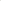 70%1.3. Доля выпускников образовательной программы, чьи выпускные квалификационные работы нашли практическое применение в профильных организациях, от общего числа выпускников образовательной программы за последние три года до аккредитационной экспертизы.30%1.4. Доля участников конкурсов профессионального мастерства WorldSkills, «Лучший по профессии», других региональных, федеральных, международных конкурсов по профессиональному мастерству (по аккредитуемой программе) от общего числа выпускников образовательной программы за последние 3 года10%2. Соответствие сформулированных в образовательной программе планируемых результатов освоения образовательной программы (выраженных в форме профессиональных компетенций) профессиональным стандартам, иным квалификационным требованиям, установленным федеральными законами и другими нормативными правовыми актами Российской Федерации2. Соответствие сформулированных в образовательной программе планируемых результатов освоения образовательной программы (выраженных в форме профессиональных компетенций) профессиональным стандартам, иным квалификационным требованиям, установленным федеральными законами и другими нормативными правовыми актами Российской Федерации2. Соответствие сформулированных в образовательной программе планируемых результатов освоения образовательной программы (выраженных в форме профессиональных компетенций) профессиональным стандартам, иным квалификационным требованиям, установленным федеральными законами и другими нормативными правовыми актами Российской Федерации2. Соответствие сформулированных в образовательной программе планируемых результатов освоения образовательной программы (выраженных в форме профессиональных компетенций) профессиональным стандартам, иным квалификационным требованиям, установленным федеральными законами и другими нормативными правовыми актами Российской Федерации2.1. Доля положений профессиональных стандартов, иных квалификационных требований, установленных федеральными законами и другими нормативными правовыми актами Российской Федерации, соответствующих профессиональной деятельности выпускников, учтенных в составе планируемых результатов освоения образовательной программы в форме профессиональных компетенций.    90%3. Соответствие учебных планов, рабочих программ учебных предметов, курсов, дисциплин (модулей), оценочных материалов и процедур запланированным результатам освоения образовательной программы (компетенциям и результатам обучения)3. Соответствие учебных планов, рабочих программ учебных предметов, курсов, дисциплин (модулей), оценочных материалов и процедур запланированным результатам освоения образовательной программы (компетенциям и результатам обучения)3. Соответствие учебных планов, рабочих программ учебных предметов, курсов, дисциплин (модулей), оценочных материалов и процедур запланированным результатам освоения образовательной программы (компетенциям и результатам обучения)3. Соответствие учебных планов, рабочих программ учебных предметов, курсов, дисциплин (модулей), оценочных материалов и процедур запланированным результатам освоения образовательной программы (компетенциям и результатам обучения)3.1. Доля трудовых действий (трудовых функций) сопрягаемых профессиональных стандартов, учтенных в структуре учебного плана в виде профессиональных компетенций в разрезе дисциплин90%3.2. Доля положений профессионального стандарта в виде необходимых умений, учтенных в связанных компонентах запланированных результатов освоения образовательной программы в рабочих программах учебных предметов, курсов, дисциплин, модулей, практик 80%3.3. Доля положений профессионального стандарта в виде необходимых знаний, учтенных в связанных компонентах запланированных результатов освоения образовательной программы в рабочих программах учебных предметов, курсов, дисциплин, модулей, практик80%3.4. Доля положений профессионального стандарта в виде необходимых умений, необходимых знаний и трудовых действий, учтенных в фонде оценочных средств, используемых при проведении промежуточной и итоговой аттестации 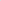 80%4.  Соответствие кадровых, материально-технических, информационно-коммуникационных, учебно-методических и иных ресурсов, непосредственно влияющих на качество подготовки выпускников, содержанию профессиональной деятельности и профессиональным задачам, к которым готовится выпускник4.  Соответствие кадровых, материально-технических, информационно-коммуникационных, учебно-методических и иных ресурсов, непосредственно влияющих на качество подготовки выпускников, содержанию профессиональной деятельности и профессиональным задачам, к которым готовится выпускник4.  Соответствие кадровых, материально-технических, информационно-коммуникационных, учебно-методических и иных ресурсов, непосредственно влияющих на качество подготовки выпускников, содержанию профессиональной деятельности и профессиональным задачам, к которым готовится выпускник4.  Соответствие кадровых, материально-технических, информационно-коммуникационных, учебно-методических и иных ресурсов, непосредственно влияющих на качество подготовки выпускников, содержанию профессиональной деятельности и профессиональным задачам, к которым готовится выпускникПоказатели по разделу «Материально-технические ресурсы»:4.1. Доля лабораторий, мастерских, учебно-производственных объектов, оснащенных современными приборами и оборудованием, от общего количества лабораторий, мастерских, учебно-производственных объектов, необходимых для реализации образовательной программы50%4.2. Доля трудовых действий (трудовых функций) сопрягаемых профессиональных стандартов в виде профессиональных компетенций, обеспеченных базами для проведения практики, оснащенными современным оборудованием, приборами и специализированными полигонами80%Показатели по разделу «Информационно-коммуникационные ресурсы»:4.3. Соответствие всех элементов информационно-коммуникационной инфраструктуры современному уровню.да/нет4.4. Наличие свободного доступа обучаемых к информационным образовательным ресурсам (профессиональным базам данных и др.), соответствующим направленности аккредитуемой образовательной программыда/нетПоказатели по разделу «Учебно-методические ресурсы»:4.5. Доля учебников и учебно-методических материалов, используемых для освоения общепрофессиональных и специальных дисциплин, профессиональных модулей (включая бумажные и электронные), получивших в течение пяти последних лет положительное заключение экспертов общероссийских и иных объединений работодателей, советов по профессиональным квалификациям, крупнейших компаний, 50%Показатели по разделу «Кадровые ресурсы»:4.6. Доля педагогических работников, прошедших повышение квалификации (переподготовку) в профильных организациях (в соответствии с содержанием профессиональной деятельности, к которой готовятся выпускники аккредитуемой образовательной программы) 70%4.7. Доля педагогических работников, имеющих не менее, чем 5-ти летний стаж профессиональной деятельности, соответствующий профилю аккредитуемой образовательной программы100%4.8. Доля преподавателей, совмещающих педагогическую деятельность как основную с работой в отрасли по профилю образовательной программы25%4.9. Доля совместителей из числа действующих работников профильных организаций от общего числа преподавателей35%4.10. Наличие действующих документов, отражающих политику организации в области формирования и развития кадрового резерва образовательной программыда/нет4.11. Наличие системы ключевых показателей эффективности педагогических работников, связанных с результатами оценки квалификации выпускниковда/нет5. Наличие спроса на образовательную программу, востребованность выпускников профессиональной образовательной программы работодателями5. Наличие спроса на образовательную программу, востребованность выпускников профессиональной образовательной программы работодателями5. Наличие спроса на образовательную программу, востребованность выпускников профессиональной образовательной программы работодателями5. Наличие спроса на образовательную программу, востребованность выпускников профессиональной образовательной программы работодателями5.1. Доля выпускников образовательной программы, обучавшихся на основании договоров об образовании за счет средств юридических лиц, заключенных между организацией, осуществляющей образовательную деятельность по аккредитуемой образовательной программе, и работодателями за последние три года до аккредитационной экспертизы15%5.2. Доля обучающихся по образовательной программе лиц, трудоустроившихся по итогам прохождения практики или стажировки в те компании (организации), в которых проходили практику, стажировку, от общего числа обучающихся по образовательной программе за последние три года до аккредитационной экспертизы15%5.3. Наличие информации, подтверждающей закрепляемость на рабочем месте (в соответствии с освоенными в рамках аккредитуемой образовательной программы компетенциями) и карьерный рост выпускников за последние три года до аккредитационной экспертизыда/нет5.4. Наличие документов, содержащих позитивную информацию от работодателей об эффективности и качестве работы выпускников, освоивших аккредитуемую образовательную программу, за последние три года до аккредитационной экспертизы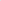 да/нет6. Подтвержденное участие работодателей:- в проектировании образовательной программы, включая планируемые результаты ее освоения, оценочные материалы, учебные планы, рабочие программы;- в организации проектной работы обучающихся;- в разработке и реализации программ практики, формировании планируемых результатов их прохождения;- в разработке тем выпускных квалификационных работ, значимых для соответствующих областей профессиональной деятельности.6. Подтвержденное участие работодателей:- в проектировании образовательной программы, включая планируемые результаты ее освоения, оценочные материалы, учебные планы, рабочие программы;- в организации проектной работы обучающихся;- в разработке и реализации программ практики, формировании планируемых результатов их прохождения;- в разработке тем выпускных квалификационных работ, значимых для соответствующих областей профессиональной деятельности.6. Подтвержденное участие работодателей:- в проектировании образовательной программы, включая планируемые результаты ее освоения, оценочные материалы, учебные планы, рабочие программы;- в организации проектной работы обучающихся;- в разработке и реализации программ практики, формировании планируемых результатов их прохождения;- в разработке тем выпускных квалификационных работ, значимых для соответствующих областей профессиональной деятельности.6. Подтвержденное участие работодателей:- в проектировании образовательной программы, включая планируемые результаты ее освоения, оценочные материалы, учебные планы, рабочие программы;- в организации проектной работы обучающихся;- в разработке и реализации программ практики, формировании планируемых результатов их прохождения;- в разработке тем выпускных квалификационных работ, значимых для соответствующих областей профессиональной деятельности.6.1. Доля рабочих программ учебных предметов, курсов, дисциплин (модулей), оценочных материалов, в проектировании и (или) экспертизе которых участвовали эксперты (экспертные организации) объединений работодателей, советов по профессиональным квалификациям, крупных и средних компаний, от общего числа составляющих профессиональную образовательную программу рабочих программ, учебных предметов, курсов, дисциплин (модулей) 70%ПоказательЗамечаниеПредседательэкспертной комиссииЭкспертЭксперт